ePMP链路配置说明         先记录两点的经纬度，然后计算方位角和俯仰角，将两边设备按计算的方位角和俯仰角设定好，按照以下标注配置设备。一  AP设备基础配置：设置模块角色Access Point设置模块国家代码other设置模块频点xxxxx设置无线链路上下行比率xxxxx设置模块的管理地址xxx.xxx.xxx.xxx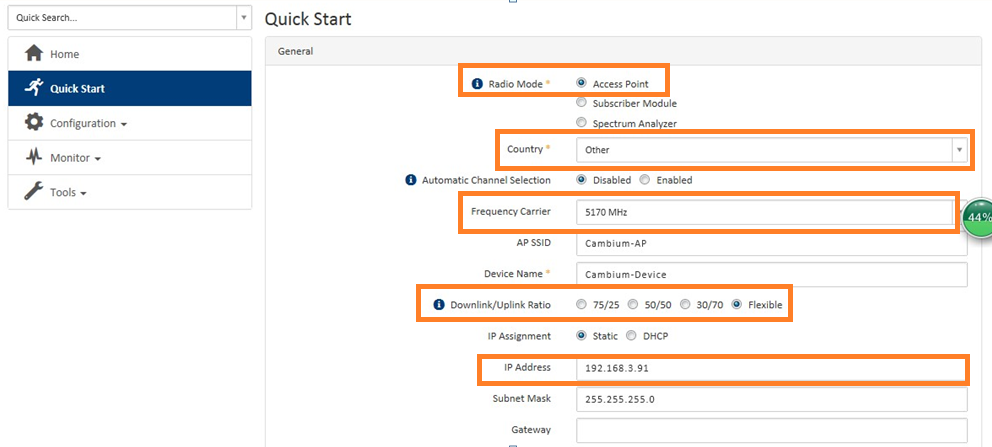 （一）二  AP的预共享密钥的设置： 建议外场连接先将WIRELESS SECURITY 设为OPEN, 连接后将信道设为密钥认证。主从端保持一致。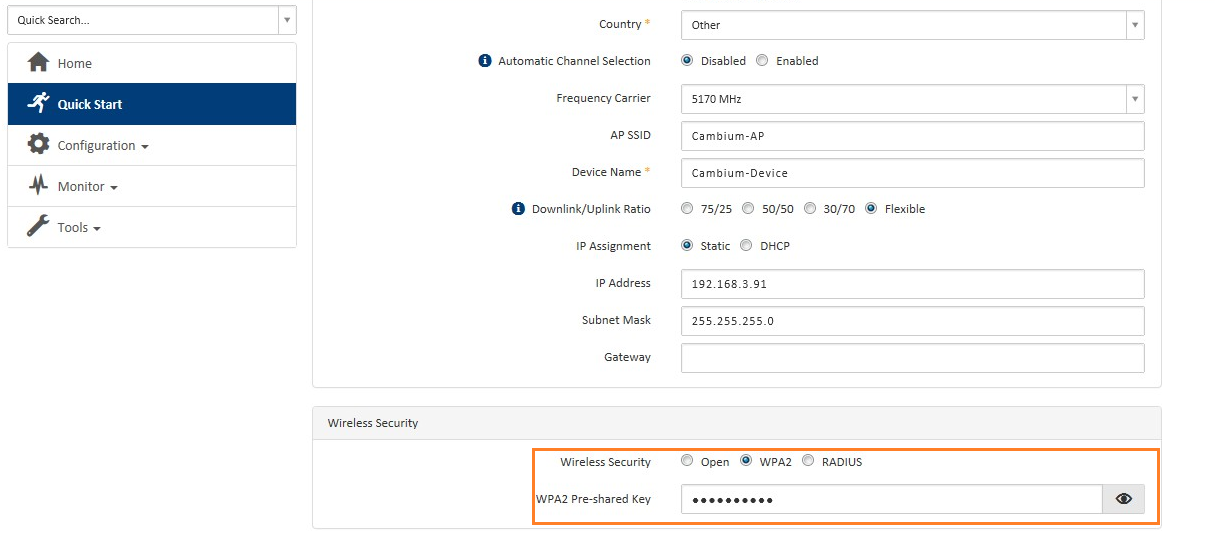 （二）三  点对点设备配置，请选第二个选项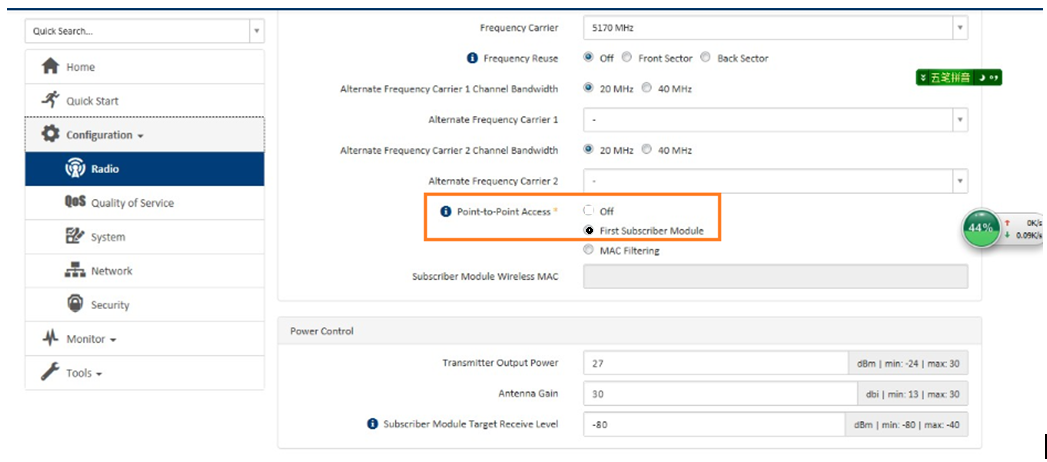 （三）四  点对点连接距离设置，设置值必须大于实际传输距离。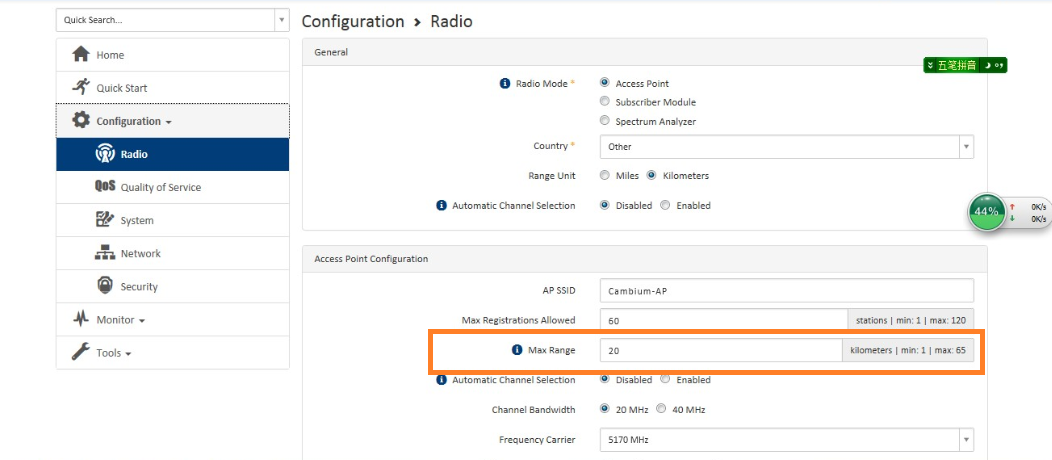 四  STA 设备的基础设置设置模块角色为Subscriber Mode设置国家代码为Follow AP’s Country设置模块扫描信道带宽与AP的设置保持一致设置模块的通信频点与AP的设定频点保持一致设置模块的认证密钥和AP的设置保持一致，在configuration下的Security菜单配置，建议在室外测试时，先使用open模式（不加密模式）。首先在AP上配置认证密钥，再为每个远端站点配置此密钥来完成验证连接。这个密钥必须是8位到128位之间的符号。 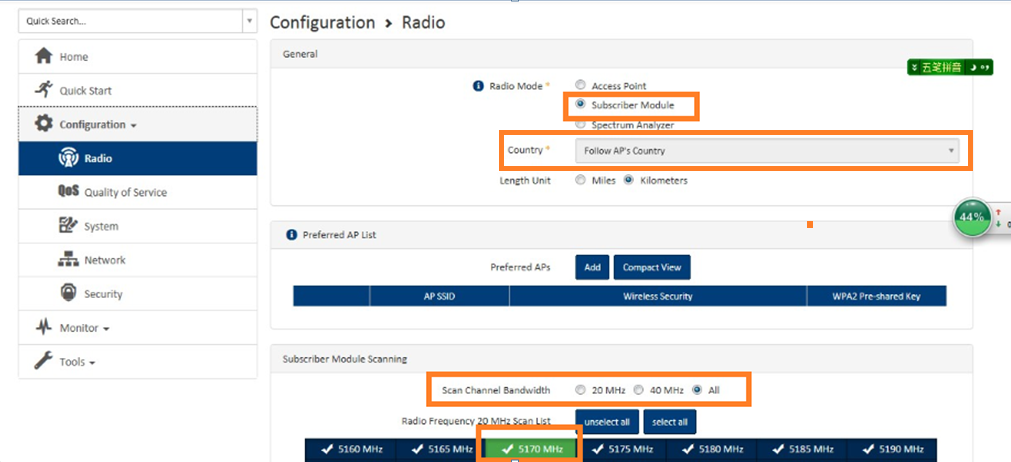 （四）